Anexa nr. 6la Hotărîrea Guvernului nr.1003din 10 decembrie 2014REGULAMENTcu privire la cerințele de etichetare energetică aplicabilemașinilor de spălat vase de uz casnicDispoziţii generale și domeniul de aplicare1. Prezentul Regulamentul transpune Regulamentul delegat (UE) nr.1059/2010 al Comisiei din 28 septembrie 2010 de completare a Directivei 2010/30/UE a Parlamentului European și a Consiliului cu privire la cerințele de etichetare energetică aplicabile mașinilor de spălat vase de uz casnic, publicat în Jurnalul Oficial al Uniunii Europene L 314/1 din 30 noiembrie 2010.  2. Scopul Regulamentului cu privire la cerințele de etichetare energetică aplicabile mașinilor de spălat vase de uz casnic (în continuare – Regulament) constituie stabilirea cerințelor privind etichetarea și furnizarea de informații suplimentare despre mașinile de spălat vase de uz casnic alimentate de la rețeaua electrică și care pot fi alimentate și cu baterii, inclusiv pentru cele vîndute pentru alte utilizări decît cele casnice și pentru mașinile de spălat vase de uz casnic încastrabile. II. Noţiuni și definiții 
3. În sensul prezentului Regulament, următoarele noțiuni se definesc astfel:capacitatea nominală – numărul maxim de seturi împreună cu vesela pentru servit, astfel cum sînt menționate de furnizor, care pot fi tratate în mașina de spălat vase de uz casnic, conform programului selectat, atunci cînd mașina este încărcată în conformitate cu instrucțiunile furnizorului; ciclu – proces complet de spălare, clătire și uscare, astfel cum este definit pentru programul selectat; durata programului – timpul care trece de la inițierea programului pînă la finalizarea programului, exceptînd orice întîrziere programată de utilizatorul final; mașină de spălat vase de uz casnic – mașină care spală, clătește și usucă vase, sticlărie, tacîmuri și ustensile de bucătărie prin mijloace chimice, mecanice, termice și electrice și care este destinată pentru a fi folosită în principal în scopuri care nu sînt profesionale; mașină de spălat vase de uz casnic echivalentă – model introdus pe piață care are aceeași capacitate nominală, aceleași caracteristici tehnice și de performanță, același consum de apă și de energie și aceleași emisii de zgomot transmis prin aer ca un alt model de mașină de spălat vase introdus pe piață cu un cod comercial diferit de același furnizor; 	mașină de spălat vase de uz casnic încastrabilă – mașină de spălat vase de uz casnic destinată instalării într-un dulap, într-o nișă special prevăzută în perete sau în alt loc similar, care necesită finisare de mobilier; 	modul oprit – situația în care mașina de spălat vase de uz casnic este dezactivată de la comenzile sau butoanele aparatului accesibile utilizatorului final și destinate a fi utilizate de acesta, în cadrul funcționării normale, în scopul de a obține consumul cel mai scăzut de putere care poate dura pentru o perioadă nedefinită atunci cînd mașina de spălat vase de uz casnic este conectată la o sursă de curent electric și cînd aceasta este folosită în conformitate cu instrucțiunile producătorului; dacă nu există comenzi sau butoane accesibile utilizatorului final; mod oprit – situația în care se află mașina de spălat vase de uz casnic cînd aceasta revine singură la un consum de putere staționar; 	modul inactiv – modul în care consumul de putere este cel mai scăzut, acesta putînd dura o perioadă nedefinită după încheierea programului și descărcarea mașinii de spălat vase de uz casnic fără nicio altă intervenție din partea consumatorului final; 	program – serie de operațiuni care sînt predefinite și sînt declarate de producător drept adecvate pentru grade de murdărie și/sau tipuri de încărcătură specificate și care formează împreună un ciclu complet; 	punct de vînzare – loc unde mașinile de spălat vase de uz casnic sînt expuse sau oferite spre vînzare, închiriere sau cumpărare cu plata în rate.	set – set definit de vase, pahare și tacîmuri pentru o singură persoană; 	utilizator final – consumator care cumpără sau se preconizează că va cumpăra o mașină de spălat vase de uz casnic.III. Responsabilitățile furnizorilor şi distribuitorilor4. Furnizorii se asigură că:a) fiecare mașină de spălat vase de uz casnic este prevăzută cu o etichetă imprimată, conform formatului din anexa nr. 1 la prezentul Regulament, conținînd informațiile stabilite în aceeași anexă;b) se pune la dispoziție fișa produsului, conform anexei nr.2 la prezentul Regulament;c) prezintă documentația tehnică prevăzută în anexa nr. 3 la prezentul Regulament, la cererea Agenției pentru Protecția Consumatorilor și Supravegherea Pieței și/sau organelor de supraveghere și control;d) includ clasa de eficiență energetică în toate reclamele pentru un model specific de mașină de spălat vase de uz casnic, în cazul în care acestea prezintă informații legate de consumul de energie sau de preț; e) includ clasa de eficiență energetică în toate materialele promoționale tehnice referitoare la un anumit model de mașină de spălat vase de uz casnic, care descriu parametrii tehnici specifici modelului respectiv.f) pentru fiecare model de mașină de spălat vase de uz casnic introdus pe piață începînd cu data intrării în vigoare a prezentului Regulament, cu un nou identificator de model, se pune la dispoziția distribuitorilor o etichetă electronică, în formatul și cu informațiile specificate în anexa nr.1 la prezentul Regulament. Aceasta se poate pune la dispoziția distribuitorilor și pentru alte modele de mașini de spălat vase de uz casnic;g) pentru fiecare model de mașină de spălat vase de uz casnic introdus pe piață începînd cu data intrării în vigoare a prezentului Regulament, cu un nou identificator de model, se pune la dispoziția distribuitorilor o fișă electronică a produsului, astfel cum se specifică în anexa nr.2 la prezentul Regulament. Aceasta se poate pune la dispoziția distribuitorilor și pentru alte modele de mașini de spălat vase de uz casnic.5. Distribuitorii se asigură că:a) la punctul de vînzare, fiecare mașină de spălat vase de uz casnic este prevăzută cu eticheta pusă la dispoziție de furnizor în conformitate cu pct.4 lit. a) din prezentul Regulament, pe partea exterioară frontală sau superioară a produsului, astfel încît aceasta să fie clar vizibilă;b) mașinele de spălat vase de uz casnic oferite spre vînzare, închiriere sau cumpărare cu plata în rate, fără ca utilizatorul final să aibă posibilitatea de a vedea produsul expus, în conformitate cu art. 11 al Legii nr. 44 din 27 martie 2014 privind etichetarea produselor cu impact energetic, sînt însoțite la comercializare de informațiile puse la dispoziție de furnizori în conformitate cu anexa nr. 4 la prezentul Regulament. În cazul în care oferta se face prin Internet și s-a pus la dispoziție o etichetă electronică și o fișă electronică a produsului conform pct. 4 lit. f) și g), se aplică dispozițiile din anexa nr.8 la prezentul Regulament;c) includ o mențiune privind clasa de eficiență energetică în toate reclamele pentru un model specific de mașină de spălat vase de uz casnic, dacă acestea prezintă informații legate de consumul de energie sau de preț;d) includ o mențiune privind clasa de eficiență energetică în toate materialele promoționale tehnice referitoare la un anumit model de mașină de spălat vase de uz casnic care descriu parametrii tehnici specifici acestui model.IV. Metode de măsurare6. Informațiile care urmează să fie furnizate în temeiul pct.4 și 5 din prezentul Regulament se obțin prin intermediul unor proceduri de măsurare fiabile, exacte și reproductibile, care iau în considerare metodele de măsurare de ultimă generație, recunoscute.V. Procedura de verificare în scopul supravegherii pieței7. Agenția pentru Protecția Consumatorilor și Supravegherea Pieței aplică procedura stabilită în anexa nr. 5  la prezentul Regulament pentru verificarea corespunderii în ceea ce privește valorile declarate pentru clasa de eficiență energetică, consumul anual de energie, consumul anual de apă, indexul de eficiență al uscării, durata programului, consumul de putere în „modul oprit” și în „modul inactiv”, durata modului inactiv, precum și emisiile de zgomot transmise prin aer declarate.VI. Dispoziții tranzitorii8. Pct.4 lit. d) și e) şi pct. 5 lit. b), c) și d) nu se aplică reclamelor imprimate și materialelor promoționale tehnice imprimate, publicate înainte de intrarea în vigoare a prezentului Regulament.9. Cerințele prezentului Regulament nu se aplică mașinilor de spălat vase de uz casnic plasate pe piață sau oferite spre vînzare, închiriere sau cumpărare cu plata în rate înainte de intrarea în vigoare a prezentului Regulament.Anexa nr. 1 la Regulamentul cu privire la cerințelede etichetare energetică aplicabile  mașinilor de spălat vase de uz casnic1.Etichetă pentru mașina de spălat vase de uz casnic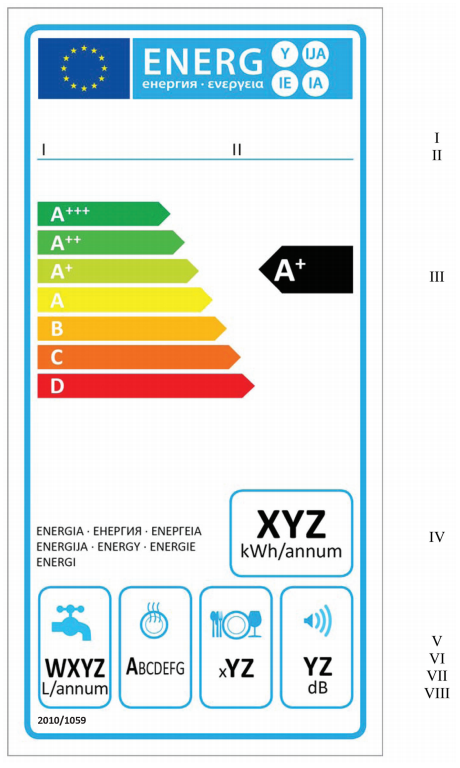 Pe eticheta mașina de spălat vase de uz casnic trebuie să conțină următoarele informaţii:I. denumirea sau marca comercială a furnizorului;II. identificatorul de model al furnizorului (codul, de obicei, alfanumeric, prin care se distinge un anumit model de mașină de spălat vase de uz casnic de alte modele cu aceeaşi marcă comercială sau aceeaşi denumire a furnizorului);III. clasa de eficienţă energetică, astfel cum este definită în pct. 1 anexa  nr. 6 la prezentul Regulament; vîrfulsăgeţii care indică clasa de eficienţă energetică a mașinei de spălat vase de uz casnic trebuie plasat la aceeaşiînălţime cu vîrfulsăgeţii clasei relevante de eficienţă energetică; IV. consumul anual ponderat de energie (AEC) în kWh/an, rotunjit la cel mai apropiat număr întreg şi calculat în conformitate cu pct. 1 lit. b) din anexa nr.7 la prezentul Regulament;V. consumul anual de apă (AWC) în litri pe an, rotunjit la cel mai apropiat număr întreg și calculat în conformitate cu pct. 3 din anexa 7 la prezentul Regulament;VI. clasa de eficiență energetică, determinată în conformitate cu pct. 2 din anexa nr.6 la prezentul Regulament;VII. capacitatea nominală exprimată în număr standard de seturi pentru ciclul standard de spălare;VIII. emisiile de zgomot transmis prin aer, exprimate în dB(A) re 1 pW și rotunjite la cel mai apropiat număr întreg.Modelul etichetei pentru mașinele de spălat vase de uz casnic trebuie să se conformeze pct. 2 din prezenta anexă. Dacă unui model i s-a acordat o „etichetă ecologică” în temeiul cadrului normativ corespunzător al Republicii Moldova, poate fi adăugată o copie de pe aceasta.Desingul etichetei Pentru mașinele de spălat vase de uz casnic designul etichetei este prezentat în figura de mai jos: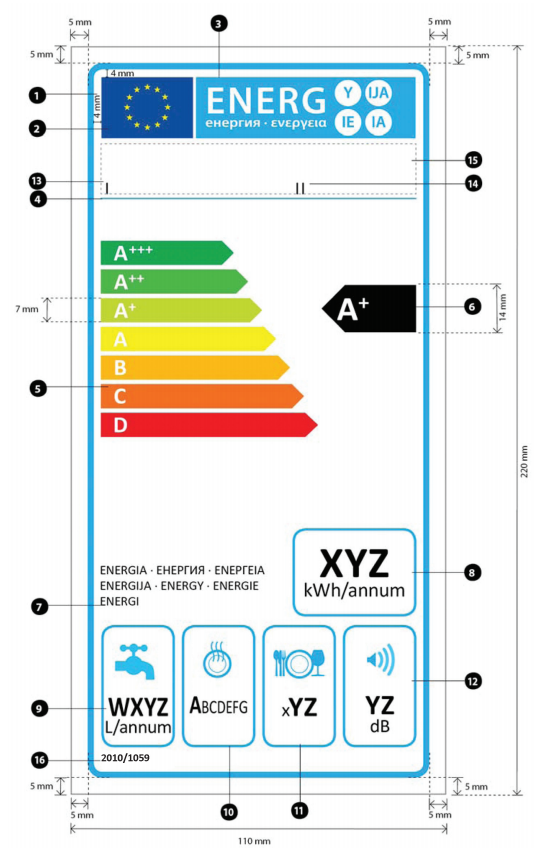 Unde:eticheta trebuie să aibă o lăţime de cel puţin 110 mm şi o înălţime de cel puţin 220 mm. În cazul în care eticheta este imprimată într-un format mai mare, conţinutul acesteia trebuie să fie proporţionalspecificaţiilor de mai sus;fondul este alb;culorile sînt CMYK – cian, magenta, galben şi negru, după exemplul următor: 00-70-X-00: 0% cian, 70% magenta, 100% galben, 0% negru;eticheta trebuie să îndeplinească următoarele cerinţe(numerele se referă la figura de mai sus):conturul etichetei: 5 puncte din pictogramă (pt) – culoare: cian 100 % ─colţuri rotunjite: 3,5 mm;logo - culori: X-80-00-00 şi 00-00-X-00;eticheta energetică: culoare: X-00-00-00. Pictograma, aşa cum este reprezentată; logo regiune şi logo energie (combinate): lăţime: 92 mm, înălţime: 17 mm;linia de sub logouri: 1 pt – culoare: cian 100 % – lungime:92,5 mm;scara A-G:săgeată:înălţime: 7 mm, spaţiu liber: 0,75 mm – culori: clasa superioară: X-00-X-00;clasa a doua: 70-00-X-00;clasa a treia: 30-00-X-00;clasa a patra: 00-00-X-00;clasa a cincea: 00-30-X-00;clasa a şasea: 00-70-X-00;ultima clasă: 00-X-X-00;text:calibri aldin 18 pt, majuscule de culoare albă; simbolurile „+”: calibri aldin 12 pt, de culoare albă, aliniate pe un singur rînd;clasa de eficienţă energetică:săgeată:lăţime: 26 mm, înălţime: 14 mm, 100% negru;text:calibri aldin 29 pt, majuscule de culoare albă; simbolurile „+”: calibri aldin 18 pt, de culoare albă, aliniate pe un singur rînd;energie:text:calibri normal 11 pt, majuscule, 100% negru;consumul anual ponderat de energie:chenar: 2 pt - culoare: cian 100% - colţuri rotunjite: 3,5 mm;valoare:calibri aldin 37 pt, 100% negru;a doua linie:calibri normal 17 pt, 100% negru;consumul anual de apă: ─pictograma, aşa cum este reprezentată;pictograma,aşa cum este reprezentată;chenar: 2 pt - culoare: cian 100% ─colţuri rotunjite: 3,5 mm;valoare: Calibri aldine 24 pt, 100 % negru; și Calibri normale 16 pt, 100 % negruclasa de eficiență a uscării: pictograma,aşa cum este reprezentată;chenar: 2 pt - culoare: cian 100% ─colţuri rotunjite: 3,5 mm;valoare:Calibri normal 16 pt, scară orizontală 75 %, 100 % negru; și Calibri aldine 22 pt, scară orizontală 75 %, 100 % negru.capacitatea nominală:pictograma,aşa cum este reprezentată;chenar: 2 pt - culoare: cian 100% ─colţuri rotunjite: 3,5 mm;valoare:calibri aldin 24 pt, 100% negru; şicalibri normal 16 pt, 100% negru;nivelul de putere acustică:pictograma,aşa cum este reprezentată;chenar: 2 pt - culoare: cian 100%  ─ colţuri rotunjite: 3,5 mm;valoare:calibri aldin 24 pt, 100% negru; şicalibri normal 16 pt, 100% negru;denumirea sau marca comercială a furnizorului;identificatorul de model al furnizorului;denumirea sau marca comercială a furnizorului şi identificatorul de model al furnizorului trebuie să se încadreze într-un spaţiu de 92x15 mm;numărul Regulamentului:calibri aldin 9 pt, 100% negru.                     Anexa nr. 2 la Regulamentul cu privire la cerințele de etichetare energetică aplicabile  mașinilor de spălat vase de uz casnicFişa produsuluiInformaţiile din fişa produsului aferentă mașinilor de spălat vase de uz casnic trebuie prezentate în următoarea ordine şi trebuie incluse în broşura produsului sau în celelalte documente furnizate odată cu produsul:denumirea sau marca comercială a furnizorului;identificatorul de model al furnizorului (codul alfanumeric, prin care se distinge un anumit model de mașină de spălat vase de uz casnic de alte modele cu aceeaşi marcă sau aceeaşi denumire a furnizorului);capacitatea nominală exprimată în număr standard de seturi pentru ciclul standard de spălare;clasa de eficienţă energetică, în conformitate cu pct.1 anexa nr.6 la prezentul Regulament;în cazul în care mașinii de spălat vase de uz casnic i s-a acordat o „etichetă ecologică” în temeiul cadrului normativ corespunzător al Republicii Moldova, se poate include această informație;consumul anual ponderat de energie (AEc) în kWh pe an, rotunjit la cel mai apropiat număr întreg și calculat înconformitate cu pct. 1 lit. b) din anexa   nr. 7 la prezentul Regulament. Acesta este descris drept „Consum de energie de «X» kWhpe an, pe baza a 280 de cicluri standard de spălare folosind alimentarea cu apă rece și modurile cu consum redusde putere. Consumul real de energie depinde de condițiile de utilizare a aparatului”;consumul de energie (Et) al ciclului standard de spălare;consumul de putere în „modul oprit” și în „modul inactiv” (Po și Pl);consumul anual de apă (AWC) în litri pe an, rotunjit la cel mai apropiat număr întreg și calculat în conformitate cu pct. 3 din anexa nr.7 la prezentul Regulament; acesta este descris drept: „Consum de apă de «X» litri pe an, pe baza a 280 de cicluri standard de spălare. Consumul real de apă depinde de condițiile de utilizare a aparatului.”;clasa de eficiență a uscării determinată în conformitate cu pct. 2 din anexa nr.6 la prezentul Regulament, descrisă drept „clasa de eficiență «X» a uscării pe o scară de la G (minimă) la A (maximă)”. Atunci cînd această informație este prezentată într-un tabel, ea poate fi exprimată prin alte mijloace, cu condiția să fie clar că scara este de la G (cea mai puțin eficientă) la A (cea mai eficientă);menționarea faptului că „programul standard” este ciclul standard de spălare la care se referă informația de pe etichetă și din fișă, că acesta este adecvat pentru spălarea veselei cu un grad normal de murdărie și că este cel mai eficient program din punct de vedere al consumului combinat de apă și energie;durata programului pentru ciclul standard de spălare, exprimată în minute și rotunjită la cel mai apropiat minut întreg;durata modului inactiv (Tl), dacă mașina de spălat vase de uz casnic este prevăzută cu un sistem de gestionare a puterii;emisiile de zgomot transmis prin aer, exprimate în dB(A) re 1 pW și rotunjite la cel mai apropiat număr întreg;dacă mașina de spălat vase de uz casnic este concepută să fie încastrată, o indicație în acest sens.O fişă poate fi valabilă pentru mai multe modele de mașini de spălat vase de uz casnic furnizate de același furnizor.Informaţiile cuprinse în fişă pot fi prezentate sub forma unei copii a etichetei, fie color, fie alb-negru. În acest caz, se includ şiinformaţiile enumerate la pct.1 al prezentei anexe care nu apar pe etichetă.Anexa nr. 3la Regulamentul cu privire la cerințele de etichetare energetică aplicabile  mașinilor de spălat vase de uz casnicDocumentaţia tehnicăDocumentaţia tehnică menţionată la pct. 4 lit. c) din prezentul Regulament cuprinde:denumirea şi adresa furnizorului;descrierea generală a modelului de mașină de spălat vase de uz casnic, care să permită identificarea cu uşurinţăşi fără echivoc a acestuia;trimiterile, după caz, la standardele conexe aplicate;celelalte standarde moldovene şispecificaţii tehnice aplicate, după caz;datele de identificare şi semnătura persoanei împuternicite să angajeze răspunderea furnizorului;parametrii tehnici pentru măsurători, după cum urmează:	- consumul de energie;	- consumul de apă;	- durata programului;	- eficiența uscării;	- consumul de putere în „modul oprit”;	- consumul de putere în „modul inactiv”;	- durata „modului inactiv”;	- emisiile de zgomot transmise prin aer;rezultatele calculelor efectuate în conformitate cu anexa nr.7 la prezentul Regulament.În cazul în care informaţiile incluse în documentaţia tehnică pentru un anumit model de mașină de spălat vase de uz casnic au fost obţinute prin calcule în baza modelului şi/sau prin extrapolare pornind de la alte mașini de spălat vase de uz casnic echivalente, documentaţia trebuie să includă detalii ale acestor calcule şi/sau extrapolări şi ale testelor realizate de furnizori pentru a verifica acurateţea calculelor efectuate. Informaţiile trebuie să includă şi o listă a tuturor celorlalte modele de mașini de spălat vase de uz casnic echivalente pentru care aceste informaţii au fost obţinute în acelaşi mod.Anexa nr. 4 la Regulamentul cu privire la cerințele de etichetare energetică aplicabile  mașinilor de spălat vase de uz casnicInformaţii care trebuie furnizate în cazul în care utilizatorii finali nu au posibilitatea să vadă produsele expuseInformaţiilemenţionate la pct.5 lit. b) din prezentul Regulament trebuie prezentate în următoarea ordine:clasa de eficiență energetică, astfel cum este definită la pct. 1 din anexa nr.6 la prezentul Regulament;capacitatea nominală exprimată în număr standard de seturi pentru ciclul standard de spălare;consumul anual de energie (AEC) în kWh pe an, rotunjit la cel mai apropiat număr întreg și calculat în conformitate cu pct. 1 lit. (b) din anexa 7 la prezentul Regulament;consumul anual de apă (AWC) în litri pe an, rotunjit la cel mai apropiat număr întreg și calculat în conformitate cu pct. 3 din anexa nr.7 la prezentul Regulament;clasa de eficiență a uscării, în conformitate cu pct. 2 din anexa nr.6 la prezentul Regulament;emisiile de zgomot transmise prin aer, exprimate în dB(A) re 1 pW și rotunjite la cel mai apropiat număr întreg;dacă modelul este conceput să fie încastrat, o indicație în acest sens.În cazul în care se furnizează şi alte informaţii cuprinse în fişa produsului, acestea trebuie să respecte forma şi ordinea indicate în anexa nr.2 la prezentul Regulament.Dimensiunea şi caracterele folosite pentru imprimarea sau pentru afişarea tuturor informaţiilormenţionate în prezenta anexă trebuie să asigure lizibilitatea acestora.Anexa nr. 5 la Regulamentul cu privire la cerințele de etichetare energetică aplicabile  mașinilor de spălat vase de uz casnicProcedura de verificare în scopul supravegherii pieţeiÎn vederea asigurării şi verificării corespunderii produselor cu cerinţele din prezentul Regulament, măsurătorile şi calculele se efectuează utilizîndstandardele conexe, ale căror coduri de referinţă au fost publicate în Monitorul Oficial al Republicii Moldova, sau alte metode fiabile, exacte şi reproductibile, care ţin cont de metodele general recunoscute de ultimă generaţieşi ale căror rezultate sînt considerate a avea un grad redus de incertitudine. În vederea verificării corespunderii produselor cu cerinţele stabilite la pct.4 şi 5 ale prezentului Regulament, se testează o singură mașină de spălat vase de uz casnic. Dacă parametrii măsuraţi nu corespund valorilor declarate de furnizor, în limitele definite în tabelul de mai jos, se efectuează măsurători la încă trei mașini de spălat vase de uz casnic. Media aritmetică a valorilor măsurate la aceste trei mașini de spălat vase de uz casnic trebuie să se înscrie în limitele definite în tabel, exceptînd consumul de energie, pentru care valoarea măsurată nu trebuie să depășească valoarea nominală a Et cu mai mult de 6 %. În caz contrar, se consideră că modelul şi toate celelalte mașini de spălat vase de uz casnic echivalente nu respectă cerinţele pct. 4 şi 5 ale prezentului Regulament. Tabel*)Valoarea nominală – valoarea declarată de furnizor. Anexa nr. 6 la Regulamentul cu privire la cerințele de etichetare energetică aplicabile mașinilor de spălat vase de uz casnicClase de eficienţă energetică şi clase de eficienţăa uscăriiClase de eficienţă energetică.Clasa de eficienţă energetică a unei mașini de spălat vase de uz casnic se determină în funcţie de indicele de eficienţă energetică (EEI) al acestuia indicat în tabelul 1.EEI al unei mașini de spălat vase de uz casnic se determină în conformitate cu pct. 1 anexa nr.7 la prezentul Regulament.Tabelul 1Clase de eficienţă energeticăClase de eficienţă a uscării.Clasa de eficienţă a unei mașini de spălat vase de uz casnic se determină în funcţie de indicele de eficiență a uscării (ID) al acestuia indicat în tabelul 2 din prezenta anexă.Indicele de eficiență a uscării (ID) al unei mașini de spălat vase de uz casnic se determină în conformitate cu pct. 2, anexa nr.7 la prezentul Regulament.Tabelul 2Clase de eficienţă a uscăriiAnexa nr. 7 la Regulamentul cu privire la cerințelede etichetare energetică aplicabile  mașinilor de spălat vase de uz casnicMetoda de calculare a indicelui de eficiență energetică, a indicelui de eficiență a uscării și a consumului de apăCalcularea indicelui de eficiență energetică.Pentru calcularea indicelui de eficiență energetică (EEI) al unui model de mașină de spălat vase de uz casnic se compară consumul anual de energie al mașinii de spălat vase de uz casnic cu consumul său anual standard de energie.Indicele de eficiență energetică (EEI) se calculează cu ajutorul următoarei formule și se rotunjește la prima zecimală: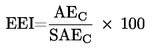 unde:AEC	= consumul anual de energie al mașinii de spălat vase de uz casnic;SAEC	= consumul anual standard de energie al mașinii de spălat vase de uz casnic. b) Consumul anual standard de energie (AEC ) este calculat în kWh/an cu ajutorul următoarei formule și se rotunjește la două zecimale: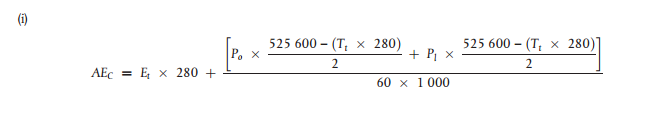 unde:Et = consumul de energie pentru ciclul standard, exprimat în kWh și rotunjit la trei zecimale;Pl = puterea în „modul inactiv” pentru ciclul standard de spălare, exprimată în W și rotunjită la două zecimale;Po = puterea în „modul oprit” pentru ciclul standard de spălare, exprimată în W și rotunjită la două zecimale;Tt = durata programului pentru ciclul standard de spălare, exprimată în minute, rotunjită la cel mai apropiat minut întreg;280 = numărul total de cicluri standard de spălare pe an.(ii) Atunci cînd mașina de spălat vase de uz casnic este echipată cu un sistem de gestionare a puterii, ea trecînd automat în „modul oprit” după încheierea programului, calcularea AEC ține cont de durata reală a „modului inactiv”, conform formulei următoare: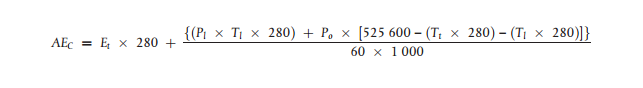 unde:Tl = durata măsurată a „modului inactiv” pentru ciclul standard de spălare, exprimată în minute, rotunjită la cel mai apropiat minut întreg;280 = numărul total de cicluri standard de spălare pe an.	c) Consumul anual standard de energie (SAEC) se calculează în kWh/an cu ajutorul formulei următoare și se rotunjește la două zecimale:(i) pentru mașinile de spălat vase de uz casnic cu o capacitate nominală ps ≥ 10 și lățime > 50 cm:SAEC = 7,0 × ps + 378 (ii) pentru mașinile de spălat vase de uz casnic cu o capacitate nominală ps ≤ 9 și pentru mașinile de spălat vase de uz casnic cu o capacitate nominală 9<ps≤ 11 și lățime ≤ 50 cm:SAEC = 25,2 × ps + 126unde:ps = numărul de seturi.	2. Calcularea indicelui de eficiență a uscăriiPentru calcularea indicelui de eficiență a uscării (ID) al unui model de mașină de spălat vase de uz casnic, se compară eficiența de uscare a mașinii de spălat vase de uz casnic cu eficiența de uscare a unei mașini de spălat vase de referință, aceasta din urmă trebuind să aibă caracteristicile indicate în metodele de măsurare general recunoscute de ultimă generație, inclusiv metodele prevăzute în standardele conexe, ale căror coduri de referinţă au fost publicate în Monitorul Oficial al Republicii Moldova. 	a) Indicele de eficiență a uscării (ID) se calculează cu ajutorul formulei următoare și se rotunjește la două zecimale: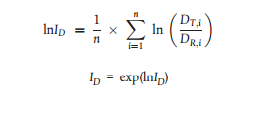 unde:DT,i= eficiența de uscare a mașinii de spălat vase de uz casnic care este testată pentru un ciclu de încercare (i);DR,i = eficiența de uscare a mașinii de spălat vase de referință pentru un ciclu de încercare (i);n = numărul de cicluri de încercare, n ≥ 5.b) Eficiența de uscare (D) este gradul mediu de umiditate, după încheierea unui ciclu standard de spălare, al fiecărui element încărcat în mașina de spălat vase. Gradul de umiditate se calculează după cum se indică în tabelul de mai jos:Tabel3. Calcularea consumului anual de apăConsumul anual de apă (AWC) al unei mașini de spălat vase se calculează în litri și se rotunjește la cel mai apropiat număr întreg, cu ajutorul formulei:AWC = Wt× 280unde:Wt = consumul de apă pentru ciclul standard de spălare este exprimat în litri și rotunjit la o zecimală.                    Anexa nr. 8 la Regulamentul cu privire la cerințelede etichetare energetică aplicabile  mașinilor de spălat vase de uz casnicInformații care trebuie furnizate în cazul vînzării, închirierii sau cumpărării cu plata în rate pe Internet1. În sensul punctelor 2-5 din prezenta anexă, se aplică următoarele definiții:	afișaj imbricat – interfață vizuală în care o imagine sau un set de date se accesează, pornind de la o altă imagine sau de la un alt set de date, cînd se face clic cu mouse-ul, cînd se trece pe deasupra cu mouse-ul sau la atingerea ecranului tactil;	mecanism de afișare – orice ecran, inclusiv ecranele tactile sau alte tehnologii vizuale utilizate pentru afișarea conținutului de pe Internet pentru utilizatori;	ecran tactil – ecran care răspunde la atingere, cum ar fi acela al unui computer de tip tabletă, al unui computer de tip slate sau al unui telefon inteligent;	text alternativ – text furnizat ca alternativă la o prezentare grafică pentru a permite ca informațiile să fie afișate sub altă formă decît cea grafică atunci cînd dispozitivele de afișare nu pot reda imaginea sau pentru a îmbunătăți accesibilitatea, de exemplu, ca intrare pentru aplicațiile de sinteză vocală.2. Eticheta adecvată pusă la dispoziție de furnizori în temeiul pct. 3 lit. f) din prezenta anexă trebuie să figureze pe mecanismul de afișare lîngă prețul produsului. Dimensiunea trebuie să asigure în mod clar vizibilitatea și lizibilitatea etichetei și să fie proporțională cu dimensiunea specificată la pct.2 din anexa nr.1 la prezentul Regulament. Eticheta poate fi expusă utilizîndu-se afișajul imbricat, iar în acest caz imaginea folosită pentru accesarea etichetei trebuie să fie conformă cu specificațiile prevăzute la pct. 3 din prezenta anexă. Dacă se folosește afișajul imbricat, eticheta trebuie să apară prima oară cînd se face clic cu mouse-ul pe imagine, cînd se trece pe deasupra ei cu mouse-ul sau cînd este atinsă pe ecranul tactil.3. Imaginea folosită pentru accesarea etichetei în cazul afișajului imbricat trebuie:a) să fie o săgeată a cărei culoare corespunde clasei de eficiență energetică a produsului indicate pe etichetă;b) să indice cu alb, pe săgeată, clasa de eficiență energetică a produsului, cu caractere de dimensiuni echivalente cu cele ale prețului; precum și c) să aibă una dintre următoarele două forme: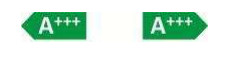 4. În cazul afișajului imbricat, secvența de afișare a etichetei este următoarea:a) imaginea menționată la pct. 3 din prezenta anexă trebuie să figureze pe mecanismul de afișare lîngă prețul produsului;b) imaginea trebuie să ducă la etichetă;c) eticheta se afișează după ce se face un clic cu mouse-ul pe imagine, se trece pe deasupra ei cu mouse-ul sau este atinsă pe ecranul tactil;d) eticheta se afișează ca pop-up, ca filă nouă, ca pagină nouă sau ca ecran insert;e) pentru mărirea etichetei pe ecranele tactile, se aplică convențiile dispozitivului în ceea ce privește mărirea tactilă;f) afișarea etichetei trebuie să ia sfîrșit prin intermediul unei opțiuni de închidere sau al altui mecanism standard de închidere;g) textul alternativ pentru prezentarea grafică, care se afișează atunci cînd eticheta nu poate fi redată, trebuie să fie clasa de eficiență energetică a produsului, cu caractere de dimensiuni echivalente cu cele ale prețului.5. Fișa adecvată a produsului pusă la dispoziție de furnizori în temeiul    pct. 3 lit. g) din prezenta anexă trebuie să figureze pe mecanismul de afișare lîngă prețul produsului. Dimensiunea trebuie să asigure în mod clar vizibilitatea și lizibilitatea fișei produsului. Aceasta poate fi prezentată cu ajutorul unui afișaj imbricat, caz în care linkul folosit pentru accesarea fișei trebuie să indice în mod clar și lizibil «Fișa produsului». Dacă se utilizează afișajul imbricat, fișa produsului trebuie să apară prima oară cînd se face clic cu mouse-ul pe link, cînd se trece pe deasupra lui cu mouse-ul sau cînd este atins pe ecranul tactil.	Parametrul măsuratToleranţele de verificareConsumul anual de energieValoarea măsurată nu trebuie să depăşească valoarea nominală *) a AEC cu mai mult de 10%Consumul de apăValoarea măsurată nu trebuie să depăşească valoarea nominală a Wt cu mai mult de 10%Indicele de eficiență a uscăriiValoarea măsurată nu trebuie să fie mică decît valoarea nominală a ID cu mai mult de 19% Consum de energieValoarea măsurată nu trebuie să depăşească valoarea nominală a Et cu mai mult de 10%Durata programuluiValoarea măsurată nu trebuie să depăşească valoarea nominală a Tt cu mai mult de 10%Consumul de energie în „modul oprit” şi în „modul inactiv”Valoarea măsurată a consumului de putere PoşiP1, în cazul în care acesta este mai mare de 1,00 W, nu trebuie să depăşească valoarea nominală cu mai mult de 10%. Valoarea măsurată a consumului de putere PoşiPl, în cazul în care acesta este de cel mult 1,00 W, nu trebuie să depăşească valoarea nominală cu mai mult de 0,10 WDurata modului inactivValoarea măsurată nu trebuie să depăşească valoarea nominală a T1 cu mai mult de 10%Emisiile de zgomot transmise prin aerValoarea măsurată trebuie să corespundă valoarii nominaleClasa de eficienţă energeticăIndicii de eficienţă energeticăA+++ (eficienţă maximă)EEI < 50A++50 ≤ EEI < 56A+56 ≤  EEI < 63A63 ≤ EEI < 71B71 ≤  EEI < 80C80 ≤ EEI < 90D (eficienţă minimă)EEI ≥ 90Clasa de eficienţă auscăriiIndicii de eficiență a uscăriiA (eficienţă maximă)ID> 1,08B1,08 ≥ ID> 0,86C0,86 ≥ ID> 0,69D0,69 ≥ ID> 0,55E0,55 ≥ ID> 0,44F0,44 ≥ ID> 0,33G (eficienţă minimă)0,33 ≥ IDNumărul de urme de apă (WT) sau de urme de umiditate (WS)Suprafața umedă totală (Aw) în mm2Gradul de umiditateWT = 0 și WS = 0Nu se aplică2 (cel mai eficient)1 <WT≤ 2 sau WS = 1Aw< 5012 <WT sau WS = 2sau WS = 1 și WT = 1Aw< 500 (cel mai puțin eficient)